VICIOUS TUNES MUSIC GROUP TECH RIDER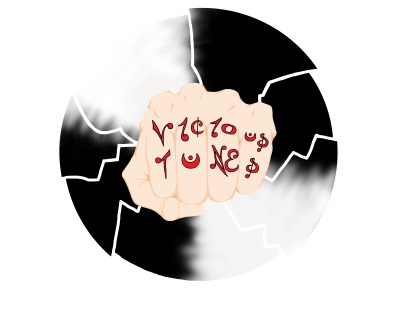 1. TECHNICAL REQUIREMENTS (to be furnished by PRESENTER):STAGE:  Requirements for stage are a minimum of 24 feet wide  by 16 feet deep of flat  surface, without any obstruction (such as, but not limited to nails, broken floor boards,  electrical outlets, poles, wires). All flooring, masking and hanging / circuiting / patching of light plot will be completed before arrival of ARTIST.FLOOR:  All nails and staples must be removed, holes filled or taped and unused floor pockets covered.  The floor and wings must be clean, and swept, prior to rehearsal and performance.  LIGHTING:  ARTISTS carries no lighting equipment.  It is mutually understood that a light plot for the individual theater will be formulated by the PRESENTER, and that the PRESENTER's technical staff will take care of all lighting design, hanging and loading in for this event.  It is also mutually understood that all lighting design and technical aspects of this event must receive prior approval of ARTIST.       SOUND:  ARTISTS carries no sound equipment. PRESENTER must provide a first class sound system that includes: Sound/Lighting/Stage EquipmentSound: attached-RCM Productions Sound SystemMains:6JBL Line Arrsy VRX Speakers4 JBL-SRX 728 Double 18 Subwoofers2 Amplifier Racks1 Soundcraft MH2 48 FOH channel Mixer Console1 DBX 480 Processor1 Marantz Dual-Tray CD-R/CD—RW1 FOH engineerMonitors8 JBL VRX Bi-amp Wedge2 Quad Amplifier Rack1 JBL Drum Subwoofer1 Allen-Heath GL3300 32x monitor console1 Ashley proten digital 1/3 octave eq system2 eaw 3 way sidefill1 monitor engineer/technitionAccessories1 whirlwind 40x16 professional 2way splitter system4 subsnakes1 power distribution [100 amp/single phase]4 shure uhf wireless system w/beta 582 complete professional microphone kit as & direct boxes 1 all necessary stands cables etc  STAGEHANDS:  This is not a yellow card attraction. Stagehands may be non-union unless local regulations require that union people be employed. PRESENTER agrees to employ and pay all stagehands, whether union or non-union, including loaders, if required. Stagehands must be the same people for both rehearsal and performance.Technical Director with working knowledge of facility and with authority to represent PRESENTER to act as assistant to the Stage Manager at all times.Stagehands (number to be determined by Technical Director) are required to work the set-up prior to ARTISTS arrival and four are required for rehearsal and performance as follows: - monitor technician on stage   - "guitar" technician to assist guitarist during show (can be a staff tech) - deck technician (may double as spot operator)  - light board operator (and assistant if necessary) -sound technician for front of house DRESSING ROOMS:  The PRESENTER will provide two clean, private dressing rooms, one for VTMGs performers, and not allowing public access to the performance area. Each room must have make-up lights and mirrors, chairs and tables, costume rack, nearby lavatory and sink, and located close to the stage if possible. The PRESENTER must also supply at least 3 cases of bottled water, and healthy snacks. In addition, the dressing rooms are to be heated or cooled to the ARTIST's satisfaction. REHEARSAL SPACE:   Stage must be available for sound check and rehearsal six hours prior to show time.If any changes need to be made to any of the information above in order to accommodate the presenter of the venue, please email us at www.booking@vicioustunes.com or phone Jasmine Coleson (manager) at (919) 581-7330 or office at (919) 440-9463.										Initial --------------